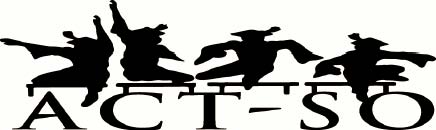 NAACP ACT-SO COMPETITION APPLICATION YEAR ___2021__ UNIT NAME: _Fort Worth Tarrant County Branch __________________ UNIT#: __6178___ **THIS SECTION TO BE COMPLETED BY STUDENT APPLICANT.Name:                                                                                                                                                                                         Address:                                                                                                                                                                                      City:                                                                   State: __TX__Zip:                                           Age:                                          Parent #:  (_____)______-_______    Your # (_____)_____-_______                                    US Citizen: (  ) Yes (  ) No       E-mail :                                                                                                                                        High School Name:                                                                                         Grade                  City                                          Please check your chosen category(ies). Students may enter up to THREE (3) Categories.Go to Categories on website to download the requirements for the competition(s) you selectedEntry Category & Title # 1: ___________________________________________________________________________ Entry Category & Title # 2: ___________________________________________________________________________ Entry Category & Title # 3: ___________________________________________________________________________ STUDENT NAME:                                                                                                           DATE:                                              TYPEI certify that all the information given above is correct. I also certify that I have read and fully understand all eligibility requirements and that I satisfy all of them.PARENTAL NAME :                                                                                                           DATE:                                        TYPEACT-SO Chairperson____Sundra Davis____________________________Email Address______ftwactso@gmail.com_________________*** THANK YOU for competing in ACT-SO *** 